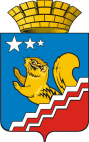  Свердловская областьГЛАВА ВОЛЧАНСКОГО ГОРОДСКОГО ОКРУГАпостановление10.01.2022   год	      	                              		                                               №  7г. ВолчанскО внесении изменений в Порядок проведения конкурсного отбора проектов инициативного бюджетирования на территории Волчанского городского округа	Руководствуясь постановлениями Правительства Свердловской области от 21.02.2019 № 100-ПП «О внесении изменений в государственную программу Свердловской области «Совершенствование социально-экономической политики на территории Свердловской области до 2024 года», утвержденную постановлением Правительства Свердловской области от 25.12.2014                  № 1209-ПП», от 19.03.2020 № 154-ПП «О внесении изменений в государственную программу Свердловской области «Совершенствование социально-экономической политики на территории Свердловской области до 2024 года», утвержденную постановлением Правительства Свердловской области от 25.12.2014 № 1209-ПП», от 24.12.2020 № 965-ПП «О внесении изменений в государственную программу Свердловской области «Совершенствование социально-экономической политики на территории Свердловской области до 2024 года», утвержденную постановлением Правительства Свердловской области от 25.12.2014 № 1209-ПП», в соответствии со статьями 74, 86 Бюджетного кодекса Российской Федерации, Федеральным законом от 06.10.2003 года № 131-ФЗ «Об общих принципах организации местного самоуправления в Российской Федерации», Уставом Волчанского городского округа,ПОСТАНОВЛЯЮ:1. Внести в Порядок проведения конкурсного отбора проектов инициативного бюджетирования на территории Волчанского городского округа (далее - Порядок), утвержденный постановлением главы Волчанского городского округа от 18.05.2018 года № 216 «Об утверждении Порядка проведения конкурсного отбора проектов инициативного бюджетирования на территории Волчанского городского округа», следующие изменения:1.1. пункт 1.3 изложить в следующей редакции:«1.3. Право на участие в конкурсном отборе имеют проекты, направленные на решение вопросов местного значения, перечисленных в пункте 1.4 настоящего Порядка, инициаторами которых являются:- группы граждан, проживающих на территории Волчанского городского округа;- некоммерческие организации (за исключением некоммерческих организаций, учредителями которых являются органы местного самоуправления Волчанского городского округа);- органы территориального общественного самоуправления;- староста поселка Вьюжный.Инициативная группа граждан образуется из достигших шестнадцатилетнего возраста жителей Волчанского городского округа, в количестве не менее десяти человек для участия в выдвижении проекта инициативного бюджетирования на конкурсный отбор, проводимый администрацией Волчанского городского округа.»;1.2. подпункт 2.1.1 изложить в следующей редакции:«2.1.1. Софинансирование проекта инициативного бюджетирования за счет собственных средств предприятий и организаций муниципальной формы собственности не допускается.»;1.3. подпункт 2.2.5 изложить в следующей редакции:«2.2.5. Сводный сметный расчет на работы в рамках проекта (оценка), если предусмотрены строительно-монтажные работы, копии коммерческих предложений в количестве не менее трех, если предусмотрено приобретение программных средств, оборудования и иных товаров (с учетом поставки, монтажа и наладки, если они необходимы).»;1.4. пункт 3.2 признать утратившим силу;1.5. пункт 5.8 дополнить абзацем следующего содержания:«Средства, образовавшиеся в результате экономии по итогам осуществления закупок (конкурсных процедур), выполнения работ и уточнения проектно-сметной или сметной документации либо по причине невыполнения работ ввиду расторжения контракта (договора) с подрядчиком вследствие неисполнения им обязательств по контракту (договору) (далее — средства, образовавшиеся в результате экономии либо по причине невыполнения), распределяются между участниками софинансирования пропорционально доле их софинансирования.»;1.6. в таблице Заявки для участия в конкурсном отборе проекта инициативного бюджетирования на территории Волчанского городского округа (Приложение к Порядку) в наименованиях столбцов слова «рублей» заменить на «тысяч рублей».3. Настоящее постановление опубликовать в информационном бюллетене «Муниципальный Вестник» и разместить на официальном сайте Волчанского городского округа в сети Интернет http:// volchansk-adm.ru/.4. Контроль за исполнением настоящего постановления возложить на заместителя главы администрации Волчанского городского округа по социальным вопросам Бородулину И.В.Глава городского округа						             А.В. Вервейн